АДМИНИСТРАЦИЯ Г. ВОЛОГДЫПОСТАНОВЛЕНИЕот 29 июня 2023 г. N 951ОБ УТВЕРЖДЕНИИ ПОРЯДКА ПРЕДОСТАВЛЕНИЯ МЕР СОЦИАЛЬНОЙПОДДЕРЖКИ НЕКОТОРЫМ КАТЕГОРИЯМ ПЕДАГОГИЧЕСКИХ РАБОТНИКОВВ ВИДЕ ЕЖЕМЕСЯЧНОЙ ДЕНЕЖНОЙ ВЫПЛАТЫ В РАЗМЕРЕ 10000 РУБЛЕЙВ целях реализации решения Вологодской городской Думы от 26 апреля 2023 года N 898 "О мерах социальной поддержки некоторых категорий педагогических работников" (с последующими изменениями), на основании статей 27, 44 Устава городского округа города Вологды постановляю:1. Утвердить прилагаемый Порядок предоставления мер социальной поддержки некоторым категориям педагогических работников в виде ежемесячной денежной выплаты в размере 10000 рублей.2. Установить, что органом, уполномоченным на предоставление мер социальной поддержки в виде ежемесячной денежной выплаты в размере 10000 рублей, является Управление опеки и попечительства Администрации города Вологды.3. Настоящее постановление подлежит опубликованию в газете "Вологодские новости", размещению на официальном сайте Администрации города Вологды в информационно-телекоммуникационной сети "Интернет" и вступает в силу с 1 сентября 2023 года.Мэр г. ВологдыС.А.ВОРОПАНОВУтвержденПостановлениемАдминистрации г. Вологдыот 29 июня 2023 г. N 951ПОРЯДОКПРЕДОСТАВЛЕНИЯ МЕР СОЦИАЛЬНОЙ ПОДДЕРЖКИ НЕКОТОРЫМКАТЕГОРИЯМ ПЕДАГОГИЧЕСКИХ РАБОТНИКОВ В ВИДЕЕЖЕМЕСЯЧНОЙ ДЕНЕЖНОЙ ВЫПЛАТЫ В РАЗМЕРЕ 10000 РУБЛЕЙ1. Настоящий Порядок разработан в целях привлечения педагогических работников к работе в муниципальные общеобразовательные организации городского округа города Вологды (далее - муниципальные общеобразовательные организации), определяет механизм предоставления за счет средств бюджета города Вологды мер социальной поддержки некоторым категориям педагогических работников общеобразовательных организаций в виде предоставления ежемесячной денежной выплаты в размере 10000 рублей (далее - ежемесячная выплата) в соответствии с решением Вологодской городской Думы от 26 апреля 2023 года N 898 "О мерах социальной поддержки некоторых категорий педагогических работников" (с последующими изменениями) (далее - Решение).2. Право на ежемесячную выплату имеют:педагогические работники, принятые на работу в муниципальную общеобразовательную организацию с 1 августа 2023 года на постоянной основе на должность "учитель" по предметам: русский язык, литература, история, обществознание, информатика, физика, математика, химия, география, биология, иностранный язык, технология или на должность "учитель начальных классов", не имевшие на день трудоустройства стажа работы на педагогических должностях (за исключением стажа работы на должности "учитель" в муниципальной общеобразовательной организации в период обучения по образовательным программам высшего образования);педагогические работники, принятые на работу в муниципальную общеобразовательную организацию до 1 августа 2023 года на постоянной основе на должность "учитель" по предметам: русский язык, литература, история, обществознание, информатика, физика, математика, химия, география, биология, иностранный язык, технология или на должность "учитель начальных классов", не имевшие на день трудоустройства стажа работы на педагогических должностях (за исключением стажа работы на должности "учитель" в муниципальной общеобразовательной организации в период обучения по образовательным программам высшего образования).3. Педагогические работники, указанные в пункте 2 настоящего Порядка (далее - педагогические работники), должны соответствовать в совокупности следующим критериям:уровень квалификации педагогического работника соответствует квалификационным требованиям, установленным приказом Министерства здравоохранения и социального развития Российской Федерации от 26 августа 2010 года N 761н "Об утверждении Единого квалификационного справочника должностей руководителей, специалистов и служащих, раздел "Квалификационные характеристики должностей работников образования" (с последующими изменениями) для должности "учитель";работа в муниципальной общеобразовательной организации является для педагогического работника основным местом работы и объем его учебной нагрузки составляет не менее 18 часов в неделю.4. Ежемесячная выплата предоставляется за счет средств бюджета города Вологды в пределах бюджетных ассигнований, предусмотренных бюджетом города Вологды, и назначается педагогическому работнику один раз.5. Ежемесячная выплата предоставляется педагогическому работнику ежемесячно в течение первых 2 лет работы в муниципальной общеобразовательной организации.6. Для предоставления ежемесячной выплаты педагогический работник (представитель педагогического работника) представляет в Управление опеки и попечительства Администрации города Вологды (далее - Управление) заявление о назначении ежемесячной выплаты по форме согласно приложению N 1 к настоящему Порядку (далее - заявление) и следующие документы:6.1. Копию документа, удостоверяющего личность педагогического работника.6.2. Копию трудовой книжки, заверенную работодателем, или сведения о трудовой деятельности в соответствии со статьей 66.1 Трудового кодекса Российской Федерации.6.3. Копию трудового договора, заверенную работодателем или нотариально.6.4. Копию диплома о высшем образовании или среднем профессиональном образовании, заверенную работодателем или нотариально.6.5. Копию диплома о профессиональной переподготовке, заверенную работодателем или нотариально (при наличии).6.6. Письменное ходатайство работодателя о предоставлении педагогическому работнику ежемесячной выплаты в соответствии с Решением и настоящим Порядком с указанием должности, преподаваемого предмета и объема учебной нагрузки педагогического работника, согласованное с начальником Управления образования Администрации города Вологды.6.7. Копию документа, удостоверяющего личность представителя педагогического работника, доверенности или иного документа, подтверждающего в соответствии с законодательством полномочия представителя (в случае подачи заявления представителем педагогического работника).6.8. Копию документа с указанием реквизитов банковского счета, на который подлежит перечислению ежемесячная выплата.7. Управление обеспечивает прием и регистрацию заявления и документов, представленных педагогическим работником (представителем педагогического работника), в течение 3 рабочих дней со дня их представления.8. Не заверенные в установленном порядке копии документов представляются вместе с подлинниками. Специалист Управления, осуществляющий прием документов, делает на копии документа отметку о ее соответствии подлиннику и возвращает подлинник педагогическому работнику (представителю педагогического работника).9. По результатам рассмотрения документов, указанных в пункте 6 настоящего Порядка, Управление не позднее 3 рабочих дней со дня поступления заявления в Управление принимает решение о назначении или об отказе в назначении ежемесячной выплаты и уведомляет педагогического работника (представителя педагогического работника) о принятом решении под роспись либо путем направления заказного почтового отправления с уведомлением о вручении в течение 3 рабочих дней со дня принятия соответствующего решения.В течение 5 рабочих дней со дня принятия решения о назначении ежемесячной выплаты Управление уведомляет о принятом решении муниципальную общеобразовательную организацию, в которую трудоустроен педагогический работник, и Управление образования Администрации города Вологды (далее - Управление образования) посредством почтовой связи и электронной почты.10. Управление отказывает в назначении ежемесячной выплаты по следующим основаниям:10.1. Несоответствие приложенных документов требованиям, указанным в настоящем Порядке.10.2. Предоставление неполного пакета документов, предусмотренных пунктом 6 настоящего Порядка.10.3. Несоответствие педагогического работника требованиям, установленным пунктами 2 и 3 настоящего Порядка.10.4. Выявление недостоверных сведений в заявлении и (или) представленных документах.10.5. Подача заявления лицом, не уполномоченным на осуществление действий от имени педагогического работника.10.6. Недостаточность бюджетных ассигнований в бюджете города Вологды на предоставление ежемесячной выплаты.11. Назначение ежемесячной выплаты осуществляется путем принятия муниципального правового акта по вопросам компетенции Администрации города Вологды (далее - муниципальный правовой акт).В муниципальном правовом акте указываются:получатель ежемесячной выплаты;вид и размер ежемесячной выплаты;период предоставления ежемесячной выплаты.12. Управление путем принятия муниципального правового акта признает педагогического работника утратившим право на предоставление ежемесячной выплаты, а также прекращает перечисление ежемесячной выплаты в следующих случаях:12.1. Истечение срока, установленного пунктом 5 настоящего Порядка.12.2. Прекращение трудового договора до истечения срока, установленного пунктом 5 настоящего Порядка.12.3. Перевод педагогического работника, в том числе по состоянию здоровья в соответствии с медицинским заключением, на должность учителя по другому предмету, не предусмотренному пунктом 2 настоящего Порядка, до истечения срока, установленного пунктом 5 настоящего Порядка.12.4. Предоставление педагогическому работнику отпуска по беременности и родам, отпуска по уходу за ребенком.12.5. Призыв педагогического работника на военную службу.13. Педагогические работники, получающие ежемесячную выплату, обязаны извещать Управление о наступлении обстоятельств, влекущих утрату права на предоставление ежемесячных выплат, указанных в подпунктах 12.2 - 12.5 пункта 12 настоящего Порядка, в течение 3 рабочих дней со дня их наступления.14. Управление уведомляет педагогического работника, получающего ежемесячную выплату, о признании его утратившим право на предоставление ежемесячной выплаты в течение 10 рабочих дней со дня принятия муниципального правового акта, предусмотренного пунктом 12 настоящего Порядка, под роспись или путем направления заказного почтового отправления с уведомлением о вручении.Управление в течение 5 рабочих дней с даты принятия муниципального правового акта о признании педагогического работника утратившим право на предоставление ежемесячной выплаты уведомляет об этом муниципальную общеобразовательную организацию, в которую трудоустроен педагогический работник, Управление образования, муниципальное казенное учреждение "Централизованная бухгалтерия, обслуживающая муниципальные учреждения города Вологды" (далее - МКУ "ЦБОМУ") посредством почтовой связи и электронной почты.15. В случае перевода педагогического работника по состоянию здоровья в соответствии с медицинским заключением на должность учителя по другому предмету, предусмотренному пунктом 2 настоящего Порядка, внутри одной муниципальной общеобразовательной организации с объемом учебной нагрузки не менее 18 часов в неделю, право на предоставление ежемесячной выплаты сохраняется.16. В случае прекращения трудового договора с педагогическим работником, которому предоставлена ежемесячная выплата, муниципальная общеобразовательная организация в течение 3 рабочих дней со дня прекращения трудового договора с педагогическим работником представляет в Управление информацию о факте прекращения трудового договора с указанным педагогическим работником с указанием причины прекращения трудового договора и с приложением заверенной печатью муниципальной общеобразовательной организации копии приказа о прекращении трудового договора.17. Перечисление ежемесячных выплат прекращается со дня наступления обстоятельств, влекущих утрату права на предоставление ежемесячных выплат, указанных в пункте 12 настоящего Порядка.18. При утрате педагогическим работником права на предоставление ежемесячных выплат излишне выплаченные денежные средства подлежат возврату педагогическим работником в полном объеме в течение 5 рабочих дней со дня получения уведомления, предусмотренного абзацем первым пункта 14 настоящего Порядка.При отказе от добровольного возврата перечисленных денежных средств они взыскиваются с педагогического работника в судебном порядке в соответствии с законодательством Российской Федерации.19. Управление:19.1. Формирует дела о предоставлении ежемесячной выплаты в отношении каждого педагогического работника.19.2. Ведет реестр получателей ежемесячной выплаты по форме согласно приложению N 2 к настоящему Порядку (далее - Реестр).19.3. Ежемесячно в срок до 15 числа месяца, следующего за отчетным, формирует и направляет Реестр в МКУ "ЦБОМУ" для перечисления ежемесячных выплат на банковские счета педагогических работников.20. Перечисление ежемесячных выплат производится МКУ "ЦБОМУ" ежемесячно до 25 числа месяца, следующего за месяцем назначения ежемесячной выплаты, путем перечисления денежных средств на банковский счет педагогического работника.21. Информация о назначении ежемесячных выплат размещается в Единой государственной информационной системе социального обеспечения (далее - ЕГИССО). Размещение указанной информации в ЕГИССО осуществляется в соответствии с Федеральным законом от 17 июля 1999 года N 178-ФЗ "О государственной социальной помощи" (с последующими изменениями).22. Информирование гражданина о правах, возникающих в связи с событием, наступление которого предоставляет ему возможность получения ежемесячных выплат, осуществляется в соответствии с постановлением Правительства Российской Федерации от 3 декабря 2020 года N 1994 "Об утверждении Правил информирования гражданина о правах, возникающих в связи с событием, наступление которого предоставляет ему возможность получения мер социальной защиты (поддержки), социальных услуг, предоставляемых в рамках социального обслуживания и государственной социальной помощи, иных социальных гарантий и выплат, а также об условиях их назначения и предоставления и о внесении изменений в Положение о Единой государственной информационной системе социального обеспечения" (с последующими изменениями).23. В случае необоснованного получения ежемесячных выплат вследствие злоупотребления педагогического работника (сокрытие данных, влияющих на право предоставления ежемесячных выплат) ежемесячные выплаты подлежат добровольному возмещению педагогическим работником в течение 5 рабочих дней со дня выявления факта необоснованного получения ежемесячных выплат либо взыскиваются в судебном порядке.При отказе от добровольного возврата перечисленных денежных средств они взыскиваются с педагогического работника в судебном порядке в соответствии с законодательством Российской Федерации.Приложение N 1к Порядкупредоставления мер социальной поддержкинекоторым категориям педагогическихработников в виде ежемесячной денежнойвыплаты в размере 10000 рублейформаПриложение N 2к Порядкупредоставления мер социальной поддержкинекоторым категориям педагогическихработников в виде ежемесячной денежнойвыплаты в размере 10000 рублейформаРЕЕСТРполучателей ежемесячной денежной выплаты в размере10000 рублей по состоянию на ___________________________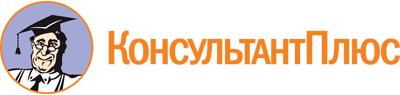 Постановление Администрации г. Вологды от 29.06.2023 N 951
"Об утверждении Порядка предоставления мер социальной поддержки некоторым категориям педагогических работников в виде ежемесячной денежной выплаты в размере 10000 рублей"Документ предоставлен КонсультантПлюс

www.consultant.ru

Дата сохранения: 27.10.2023
 В Управление опеки и попечительстваАдминистрации города Вологдыот _________________________________В Управление опеки и попечительстваАдминистрации города Вологдыот _________________________________В Управление опеки и попечительстваАдминистрации города Вологдыот _________________________________В Управление опеки и попечительстваАдминистрации города Вологдыот _________________________________В Управление опеки и попечительстваАдминистрации города Вологдыот _________________________________В Управление опеки и попечительстваАдминистрации города Вологдыот _________________________________В Управление опеки и попечительстваАдминистрации города Вологдыот _________________________________(фамилия, имя, отчество)(фамилия, имя, отчество)(фамилия, имя, отчество)(фамилия, имя, отчество)(фамилия, имя, отчество)(фамилия, имя, отчество)(фамилия, имя, отчество)паспорт ____________________________паспорт ____________________________паспорт ____________________________паспорт ____________________________паспорт ____________________________паспорт ____________________________паспорт ____________________________,(серия, номер, кем и когда выдан)(серия, номер, кем и когда выдан)(серия, номер, кем и когда выдан)(серия, номер, кем и когда выдан)(серия, номер, кем и когда выдан)(серия, номер, кем и когда выдан)дата рождениядата рождениядата рождения,(число, месяц, год)(число, месяц, год)(число, месяц, год)проживающего(ей) по адресу: _____________________________________________,телефон: ____________________________e-mail: ______________________________проживающего(ей) по адресу: _____________________________________________,телефон: ____________________________e-mail: ______________________________проживающего(ей) по адресу: _____________________________________________,телефон: ____________________________e-mail: ______________________________проживающего(ей) по адресу: _____________________________________________,телефон: ____________________________e-mail: ______________________________проживающего(ей) по адресу: _____________________________________________,телефон: ____________________________e-mail: ______________________________проживающего(ей) по адресу: _____________________________________________,телефон: ____________________________e-mail: ______________________________проживающего(ей) по адресу: _____________________________________________,телефон: ____________________________e-mail: ______________________________ЗАЯВЛЕНИЕо назначении ежемесячной денежнойвыплаты в размере 10000 рублейЗАЯВЛЕНИЕо назначении ежемесячной денежнойвыплаты в размере 10000 рублейЗАЯВЛЕНИЕо назначении ежемесячной денежнойвыплаты в размере 10000 рублейЗАЯВЛЕНИЕо назначении ежемесячной денежнойвыплаты в размере 10000 рублейЗАЯВЛЕНИЕо назначении ежемесячной денежнойвыплаты в размере 10000 рублейЗАЯВЛЕНИЕо назначении ежемесячной денежнойвыплаты в размере 10000 рублейЗАЯВЛЕНИЕо назначении ежемесячной денежнойвыплаты в размере 10000 рублейЗАЯВЛЕНИЕо назначении ежемесячной денежнойвыплаты в размере 10000 рублейЗАЯВЛЕНИЕо назначении ежемесячной денежнойвыплаты в размере 10000 рублейЗАЯВЛЕНИЕо назначении ежемесячной денежнойвыплаты в размере 10000 рублейЗАЯВЛЕНИЕо назначении ежемесячной денежнойвыплаты в размере 10000 рублейПрошу предоставить ежемесячную денежную выплату в размере 10000 рублейПрошу предоставить ежемесячную денежную выплату в размере 10000 рублейПрошу предоставить ежемесячную денежную выплату в размере 10000 рублейПрошу предоставить ежемесячную денежную выплату в размере 10000 рублейПрошу предоставить ежемесячную денежную выплату в размере 10000 рублейПрошу предоставить ежемесячную денежную выплату в размере 10000 рублейПрошу предоставить ежемесячную денежную выплату в размере 10000 рублейПрошу предоставить ежемесячную денежную выплату в размере 10000 рублейПрошу предоставить ежемесячную денежную выплату в размере 10000 рублейПрошу предоставить ежемесячную денежную выплату в размере 10000 рублейПрошу предоставить ежемесячную денежную выплату в размере 10000 рублей,(фамилия, имя, отчество)(фамилия, имя, отчество)(фамилия, имя, отчество)(фамилия, имя, отчество)(фамилия, имя, отчество)(фамилия, имя, отчество)(фамилия, имя, отчество)(фамилия, имя, отчество)(фамилия, имя, отчество)(фамилия, имя, отчество)работающему(ей) в ________________________________________________________работающему(ей) в ________________________________________________________работающему(ей) в ________________________________________________________работающему(ей) в ________________________________________________________работающему(ей) в ________________________________________________________работающему(ей) в ________________________________________________________работающему(ей) в ________________________________________________________работающему(ей) в ________________________________________________________работающему(ей) в ________________________________________________________работающему(ей) в ________________________________________________________работающему(ей) в ________________________________________________________,(наименование муниципальной общеобразовательной организации (далее - МОУ))(наименование муниципальной общеобразовательной организации (далее - МОУ))(наименование муниципальной общеобразовательной организации (далее - МОУ))(наименование муниципальной общеобразовательной организации (далее - МОУ))(наименование муниципальной общеобразовательной организации (далее - МОУ))(наименование муниципальной общеобразовательной организации (далее - МОУ))(наименование муниципальной общеобразовательной организации (далее - МОУ))(наименование муниципальной общеобразовательной организации (далее - МОУ))(наименование муниципальной общеобразовательной организации (далее - МОУ))(наименование муниципальной общеобразовательной организации (далее - МОУ))в должности.(наименование должности с указанием преподаваемого предмета)(наименование должности с указанием преподаваемого предмета)(наименование должности с указанием преподаваемого предмета)(наименование должности с указанием преподаваемого предмета)(наименование должности с указанием преподаваемого предмета)(наименование должности с указанием преподаваемого предмета)(наименование должности с указанием преподаваемого предмета)(наименование должности с указанием преподаваемого предмета)(наименование должности с указанием преподаваемого предмета)С Порядком предоставления мер социальной поддержки некоторым категориям педагогических работников в виде ежемесячной денежной выплаты в размере 10000 рублей, утвержденным постановлением Администрации города Вологды от "__"__________ 20__ года N ______ (далее - Порядок), ознакомлен(а) и обязуюсь их соблюдать.Обязуюсь письменно сообщить в Управление опеки и попечительства Администрации города Вологды о наступлении обстоятельств, влекущих утрату права на предоставление ежемесячной выплаты, указанных в подпунктах 12.2 - 12.5 пункта 12 Порядка, в течение 3 рабочих дней со дня их наступления.Даю согласие Управлению опеки и попечительства Администрации города Вологды (160000, Вологодская область, г. Вологда, Советский проспект, 24) на обработку (любое действие (операцию) или совокупность действий (операций), совершаемых с использованием средств автоматизации или без использования таких средств с персональными данными, включая сбор, запись, систематизацию, накопление, хранение, уточнение (обновление, изменение), извлечение, использование, передачу (распространение, предоставление, доступ), обезличивание, блокирование, удаление, уничтожение) персональных данных, содержащихся в заявлении и в документах, прилагаемых к заявлению, в целях предоставления мне ежемесячной денежной выплаты в размере 10000 рублей (далее - ежемесячная выплата).В целях перечисления мне ежемесячной выплаты даю согласие на передачу моих персональных данных, содержащихся в данном заявлении и в документах, прилагаемых к заявлению, в муниципальных правовых актах о назначении ежемесячной выплаты, об утрате права на предоставление ежемесячной выплаты муниципальному казенному учреждению "Централизованная бухгалтерия, обслуживающая муниципальные учреждения города Вологды" (160000, Вологодская область, г. Вологда, ул. Чернышевского, д. 63).В целях осуществления мониторинга предоставления ежемесячной выплаты даю согласие на передачу моих персональных данных, содержащихся в данном заявлении и в документах, прилагаемых к заявлению, в муниципальных правовых актах о назначении ежемесячной выплаты, об утрате права на предоставление ежемесячной выплаты Управлению образования Администрации города Вологды (160000, Вологодская область, г. Вологда, ул. Козленская, д. 6) иС Порядком предоставления мер социальной поддержки некоторым категориям педагогических работников в виде ежемесячной денежной выплаты в размере 10000 рублей, утвержденным постановлением Администрации города Вологды от "__"__________ 20__ года N ______ (далее - Порядок), ознакомлен(а) и обязуюсь их соблюдать.Обязуюсь письменно сообщить в Управление опеки и попечительства Администрации города Вологды о наступлении обстоятельств, влекущих утрату права на предоставление ежемесячной выплаты, указанных в подпунктах 12.2 - 12.5 пункта 12 Порядка, в течение 3 рабочих дней со дня их наступления.Даю согласие Управлению опеки и попечительства Администрации города Вологды (160000, Вологодская область, г. Вологда, Советский проспект, 24) на обработку (любое действие (операцию) или совокупность действий (операций), совершаемых с использованием средств автоматизации или без использования таких средств с персональными данными, включая сбор, запись, систематизацию, накопление, хранение, уточнение (обновление, изменение), извлечение, использование, передачу (распространение, предоставление, доступ), обезличивание, блокирование, удаление, уничтожение) персональных данных, содержащихся в заявлении и в документах, прилагаемых к заявлению, в целях предоставления мне ежемесячной денежной выплаты в размере 10000 рублей (далее - ежемесячная выплата).В целях перечисления мне ежемесячной выплаты даю согласие на передачу моих персональных данных, содержащихся в данном заявлении и в документах, прилагаемых к заявлению, в муниципальных правовых актах о назначении ежемесячной выплаты, об утрате права на предоставление ежемесячной выплаты муниципальному казенному учреждению "Централизованная бухгалтерия, обслуживающая муниципальные учреждения города Вологды" (160000, Вологодская область, г. Вологда, ул. Чернышевского, д. 63).В целях осуществления мониторинга предоставления ежемесячной выплаты даю согласие на передачу моих персональных данных, содержащихся в данном заявлении и в документах, прилагаемых к заявлению, в муниципальных правовых актах о назначении ежемесячной выплаты, об утрате права на предоставление ежемесячной выплаты Управлению образования Администрации города Вологды (160000, Вологодская область, г. Вологда, ул. Козленская, д. 6) иС Порядком предоставления мер социальной поддержки некоторым категориям педагогических работников в виде ежемесячной денежной выплаты в размере 10000 рублей, утвержденным постановлением Администрации города Вологды от "__"__________ 20__ года N ______ (далее - Порядок), ознакомлен(а) и обязуюсь их соблюдать.Обязуюсь письменно сообщить в Управление опеки и попечительства Администрации города Вологды о наступлении обстоятельств, влекущих утрату права на предоставление ежемесячной выплаты, указанных в подпунктах 12.2 - 12.5 пункта 12 Порядка, в течение 3 рабочих дней со дня их наступления.Даю согласие Управлению опеки и попечительства Администрации города Вологды (160000, Вологодская область, г. Вологда, Советский проспект, 24) на обработку (любое действие (операцию) или совокупность действий (операций), совершаемых с использованием средств автоматизации или без использования таких средств с персональными данными, включая сбор, запись, систематизацию, накопление, хранение, уточнение (обновление, изменение), извлечение, использование, передачу (распространение, предоставление, доступ), обезличивание, блокирование, удаление, уничтожение) персональных данных, содержащихся в заявлении и в документах, прилагаемых к заявлению, в целях предоставления мне ежемесячной денежной выплаты в размере 10000 рублей (далее - ежемесячная выплата).В целях перечисления мне ежемесячной выплаты даю согласие на передачу моих персональных данных, содержащихся в данном заявлении и в документах, прилагаемых к заявлению, в муниципальных правовых актах о назначении ежемесячной выплаты, об утрате права на предоставление ежемесячной выплаты муниципальному казенному учреждению "Централизованная бухгалтерия, обслуживающая муниципальные учреждения города Вологды" (160000, Вологодская область, г. Вологда, ул. Чернышевского, д. 63).В целях осуществления мониторинга предоставления ежемесячной выплаты даю согласие на передачу моих персональных данных, содержащихся в данном заявлении и в документах, прилагаемых к заявлению, в муниципальных правовых актах о назначении ежемесячной выплаты, об утрате права на предоставление ежемесячной выплаты Управлению образования Администрации города Вологды (160000, Вологодская область, г. Вологда, ул. Козленская, д. 6) иС Порядком предоставления мер социальной поддержки некоторым категориям педагогических работников в виде ежемесячной денежной выплаты в размере 10000 рублей, утвержденным постановлением Администрации города Вологды от "__"__________ 20__ года N ______ (далее - Порядок), ознакомлен(а) и обязуюсь их соблюдать.Обязуюсь письменно сообщить в Управление опеки и попечительства Администрации города Вологды о наступлении обстоятельств, влекущих утрату права на предоставление ежемесячной выплаты, указанных в подпунктах 12.2 - 12.5 пункта 12 Порядка, в течение 3 рабочих дней со дня их наступления.Даю согласие Управлению опеки и попечительства Администрации города Вологды (160000, Вологодская область, г. Вологда, Советский проспект, 24) на обработку (любое действие (операцию) или совокупность действий (операций), совершаемых с использованием средств автоматизации или без использования таких средств с персональными данными, включая сбор, запись, систематизацию, накопление, хранение, уточнение (обновление, изменение), извлечение, использование, передачу (распространение, предоставление, доступ), обезличивание, блокирование, удаление, уничтожение) персональных данных, содержащихся в заявлении и в документах, прилагаемых к заявлению, в целях предоставления мне ежемесячной денежной выплаты в размере 10000 рублей (далее - ежемесячная выплата).В целях перечисления мне ежемесячной выплаты даю согласие на передачу моих персональных данных, содержащихся в данном заявлении и в документах, прилагаемых к заявлению, в муниципальных правовых актах о назначении ежемесячной выплаты, об утрате права на предоставление ежемесячной выплаты муниципальному казенному учреждению "Централизованная бухгалтерия, обслуживающая муниципальные учреждения города Вологды" (160000, Вологодская область, г. Вологда, ул. Чернышевского, д. 63).В целях осуществления мониторинга предоставления ежемесячной выплаты даю согласие на передачу моих персональных данных, содержащихся в данном заявлении и в документах, прилагаемых к заявлению, в муниципальных правовых актах о назначении ежемесячной выплаты, об утрате права на предоставление ежемесячной выплаты Управлению образования Администрации города Вологды (160000, Вологодская область, г. Вологда, ул. Козленская, д. 6) иС Порядком предоставления мер социальной поддержки некоторым категориям педагогических работников в виде ежемесячной денежной выплаты в размере 10000 рублей, утвержденным постановлением Администрации города Вологды от "__"__________ 20__ года N ______ (далее - Порядок), ознакомлен(а) и обязуюсь их соблюдать.Обязуюсь письменно сообщить в Управление опеки и попечительства Администрации города Вологды о наступлении обстоятельств, влекущих утрату права на предоставление ежемесячной выплаты, указанных в подпунктах 12.2 - 12.5 пункта 12 Порядка, в течение 3 рабочих дней со дня их наступления.Даю согласие Управлению опеки и попечительства Администрации города Вологды (160000, Вологодская область, г. Вологда, Советский проспект, 24) на обработку (любое действие (операцию) или совокупность действий (операций), совершаемых с использованием средств автоматизации или без использования таких средств с персональными данными, включая сбор, запись, систематизацию, накопление, хранение, уточнение (обновление, изменение), извлечение, использование, передачу (распространение, предоставление, доступ), обезличивание, блокирование, удаление, уничтожение) персональных данных, содержащихся в заявлении и в документах, прилагаемых к заявлению, в целях предоставления мне ежемесячной денежной выплаты в размере 10000 рублей (далее - ежемесячная выплата).В целях перечисления мне ежемесячной выплаты даю согласие на передачу моих персональных данных, содержащихся в данном заявлении и в документах, прилагаемых к заявлению, в муниципальных правовых актах о назначении ежемесячной выплаты, об утрате права на предоставление ежемесячной выплаты муниципальному казенному учреждению "Централизованная бухгалтерия, обслуживающая муниципальные учреждения города Вологды" (160000, Вологодская область, г. Вологда, ул. Чернышевского, д. 63).В целях осуществления мониторинга предоставления ежемесячной выплаты даю согласие на передачу моих персональных данных, содержащихся в данном заявлении и в документах, прилагаемых к заявлению, в муниципальных правовых актах о назначении ежемесячной выплаты, об утрате права на предоставление ежемесячной выплаты Управлению образования Администрации города Вологды (160000, Вологодская область, г. Вологда, ул. Козленская, д. 6) иС Порядком предоставления мер социальной поддержки некоторым категориям педагогических работников в виде ежемесячной денежной выплаты в размере 10000 рублей, утвержденным постановлением Администрации города Вологды от "__"__________ 20__ года N ______ (далее - Порядок), ознакомлен(а) и обязуюсь их соблюдать.Обязуюсь письменно сообщить в Управление опеки и попечительства Администрации города Вологды о наступлении обстоятельств, влекущих утрату права на предоставление ежемесячной выплаты, указанных в подпунктах 12.2 - 12.5 пункта 12 Порядка, в течение 3 рабочих дней со дня их наступления.Даю согласие Управлению опеки и попечительства Администрации города Вологды (160000, Вологодская область, г. Вологда, Советский проспект, 24) на обработку (любое действие (операцию) или совокупность действий (операций), совершаемых с использованием средств автоматизации или без использования таких средств с персональными данными, включая сбор, запись, систематизацию, накопление, хранение, уточнение (обновление, изменение), извлечение, использование, передачу (распространение, предоставление, доступ), обезличивание, блокирование, удаление, уничтожение) персональных данных, содержащихся в заявлении и в документах, прилагаемых к заявлению, в целях предоставления мне ежемесячной денежной выплаты в размере 10000 рублей (далее - ежемесячная выплата).В целях перечисления мне ежемесячной выплаты даю согласие на передачу моих персональных данных, содержащихся в данном заявлении и в документах, прилагаемых к заявлению, в муниципальных правовых актах о назначении ежемесячной выплаты, об утрате права на предоставление ежемесячной выплаты муниципальному казенному учреждению "Централизованная бухгалтерия, обслуживающая муниципальные учреждения города Вологды" (160000, Вологодская область, г. Вологда, ул. Чернышевского, д. 63).В целях осуществления мониторинга предоставления ежемесячной выплаты даю согласие на передачу моих персональных данных, содержащихся в данном заявлении и в документах, прилагаемых к заявлению, в муниципальных правовых актах о назначении ежемесячной выплаты, об утрате права на предоставление ежемесячной выплаты Управлению образования Администрации города Вологды (160000, Вологодская область, г. Вологда, ул. Козленская, д. 6) иС Порядком предоставления мер социальной поддержки некоторым категориям педагогических работников в виде ежемесячной денежной выплаты в размере 10000 рублей, утвержденным постановлением Администрации города Вологды от "__"__________ 20__ года N ______ (далее - Порядок), ознакомлен(а) и обязуюсь их соблюдать.Обязуюсь письменно сообщить в Управление опеки и попечительства Администрации города Вологды о наступлении обстоятельств, влекущих утрату права на предоставление ежемесячной выплаты, указанных в подпунктах 12.2 - 12.5 пункта 12 Порядка, в течение 3 рабочих дней со дня их наступления.Даю согласие Управлению опеки и попечительства Администрации города Вологды (160000, Вологодская область, г. Вологда, Советский проспект, 24) на обработку (любое действие (операцию) или совокупность действий (операций), совершаемых с использованием средств автоматизации или без использования таких средств с персональными данными, включая сбор, запись, систематизацию, накопление, хранение, уточнение (обновление, изменение), извлечение, использование, передачу (распространение, предоставление, доступ), обезличивание, блокирование, удаление, уничтожение) персональных данных, содержащихся в заявлении и в документах, прилагаемых к заявлению, в целях предоставления мне ежемесячной денежной выплаты в размере 10000 рублей (далее - ежемесячная выплата).В целях перечисления мне ежемесячной выплаты даю согласие на передачу моих персональных данных, содержащихся в данном заявлении и в документах, прилагаемых к заявлению, в муниципальных правовых актах о назначении ежемесячной выплаты, об утрате права на предоставление ежемесячной выплаты муниципальному казенному учреждению "Централизованная бухгалтерия, обслуживающая муниципальные учреждения города Вологды" (160000, Вологодская область, г. Вологда, ул. Чернышевского, д. 63).В целях осуществления мониторинга предоставления ежемесячной выплаты даю согласие на передачу моих персональных данных, содержащихся в данном заявлении и в документах, прилагаемых к заявлению, в муниципальных правовых актах о назначении ежемесячной выплаты, об утрате права на предоставление ежемесячной выплаты Управлению образования Администрации города Вологды (160000, Вологодская область, г. Вологда, ул. Козленская, д. 6) иС Порядком предоставления мер социальной поддержки некоторым категориям педагогических работников в виде ежемесячной денежной выплаты в размере 10000 рублей, утвержденным постановлением Администрации города Вологды от "__"__________ 20__ года N ______ (далее - Порядок), ознакомлен(а) и обязуюсь их соблюдать.Обязуюсь письменно сообщить в Управление опеки и попечительства Администрации города Вологды о наступлении обстоятельств, влекущих утрату права на предоставление ежемесячной выплаты, указанных в подпунктах 12.2 - 12.5 пункта 12 Порядка, в течение 3 рабочих дней со дня их наступления.Даю согласие Управлению опеки и попечительства Администрации города Вологды (160000, Вологодская область, г. Вологда, Советский проспект, 24) на обработку (любое действие (операцию) или совокупность действий (операций), совершаемых с использованием средств автоматизации или без использования таких средств с персональными данными, включая сбор, запись, систематизацию, накопление, хранение, уточнение (обновление, изменение), извлечение, использование, передачу (распространение, предоставление, доступ), обезличивание, блокирование, удаление, уничтожение) персональных данных, содержащихся в заявлении и в документах, прилагаемых к заявлению, в целях предоставления мне ежемесячной денежной выплаты в размере 10000 рублей (далее - ежемесячная выплата).В целях перечисления мне ежемесячной выплаты даю согласие на передачу моих персональных данных, содержащихся в данном заявлении и в документах, прилагаемых к заявлению, в муниципальных правовых актах о назначении ежемесячной выплаты, об утрате права на предоставление ежемесячной выплаты муниципальному казенному учреждению "Централизованная бухгалтерия, обслуживающая муниципальные учреждения города Вологды" (160000, Вологодская область, г. Вологда, ул. Чернышевского, д. 63).В целях осуществления мониторинга предоставления ежемесячной выплаты даю согласие на передачу моих персональных данных, содержащихся в данном заявлении и в документах, прилагаемых к заявлению, в муниципальных правовых актах о назначении ежемесячной выплаты, об утрате права на предоставление ежемесячной выплаты Управлению образования Администрации города Вологды (160000, Вологодская область, г. Вологда, ул. Козленская, д. 6) иС Порядком предоставления мер социальной поддержки некоторым категориям педагогических работников в виде ежемесячной денежной выплаты в размере 10000 рублей, утвержденным постановлением Администрации города Вологды от "__"__________ 20__ года N ______ (далее - Порядок), ознакомлен(а) и обязуюсь их соблюдать.Обязуюсь письменно сообщить в Управление опеки и попечительства Администрации города Вологды о наступлении обстоятельств, влекущих утрату права на предоставление ежемесячной выплаты, указанных в подпунктах 12.2 - 12.5 пункта 12 Порядка, в течение 3 рабочих дней со дня их наступления.Даю согласие Управлению опеки и попечительства Администрации города Вологды (160000, Вологодская область, г. Вологда, Советский проспект, 24) на обработку (любое действие (операцию) или совокупность действий (операций), совершаемых с использованием средств автоматизации или без использования таких средств с персональными данными, включая сбор, запись, систематизацию, накопление, хранение, уточнение (обновление, изменение), извлечение, использование, передачу (распространение, предоставление, доступ), обезличивание, блокирование, удаление, уничтожение) персональных данных, содержащихся в заявлении и в документах, прилагаемых к заявлению, в целях предоставления мне ежемесячной денежной выплаты в размере 10000 рублей (далее - ежемесячная выплата).В целях перечисления мне ежемесячной выплаты даю согласие на передачу моих персональных данных, содержащихся в данном заявлении и в документах, прилагаемых к заявлению, в муниципальных правовых актах о назначении ежемесячной выплаты, об утрате права на предоставление ежемесячной выплаты муниципальному казенному учреждению "Централизованная бухгалтерия, обслуживающая муниципальные учреждения города Вологды" (160000, Вологодская область, г. Вологда, ул. Чернышевского, д. 63).В целях осуществления мониторинга предоставления ежемесячной выплаты даю согласие на передачу моих персональных данных, содержащихся в данном заявлении и в документах, прилагаемых к заявлению, в муниципальных правовых актах о назначении ежемесячной выплаты, об утрате права на предоставление ежемесячной выплаты Управлению образования Администрации города Вологды (160000, Вологодская область, г. Вологда, ул. Козленская, д. 6) иС Порядком предоставления мер социальной поддержки некоторым категориям педагогических работников в виде ежемесячной денежной выплаты в размере 10000 рублей, утвержденным постановлением Администрации города Вологды от "__"__________ 20__ года N ______ (далее - Порядок), ознакомлен(а) и обязуюсь их соблюдать.Обязуюсь письменно сообщить в Управление опеки и попечительства Администрации города Вологды о наступлении обстоятельств, влекущих утрату права на предоставление ежемесячной выплаты, указанных в подпунктах 12.2 - 12.5 пункта 12 Порядка, в течение 3 рабочих дней со дня их наступления.Даю согласие Управлению опеки и попечительства Администрации города Вологды (160000, Вологодская область, г. Вологда, Советский проспект, 24) на обработку (любое действие (операцию) или совокупность действий (операций), совершаемых с использованием средств автоматизации или без использования таких средств с персональными данными, включая сбор, запись, систематизацию, накопление, хранение, уточнение (обновление, изменение), извлечение, использование, передачу (распространение, предоставление, доступ), обезличивание, блокирование, удаление, уничтожение) персональных данных, содержащихся в заявлении и в документах, прилагаемых к заявлению, в целях предоставления мне ежемесячной денежной выплаты в размере 10000 рублей (далее - ежемесячная выплата).В целях перечисления мне ежемесячной выплаты даю согласие на передачу моих персональных данных, содержащихся в данном заявлении и в документах, прилагаемых к заявлению, в муниципальных правовых актах о назначении ежемесячной выплаты, об утрате права на предоставление ежемесячной выплаты муниципальному казенному учреждению "Централизованная бухгалтерия, обслуживающая муниципальные учреждения города Вологды" (160000, Вологодская область, г. Вологда, ул. Чернышевского, д. 63).В целях осуществления мониторинга предоставления ежемесячной выплаты даю согласие на передачу моих персональных данных, содержащихся в данном заявлении и в документах, прилагаемых к заявлению, в муниципальных правовых актах о назначении ежемесячной выплаты, об утрате права на предоставление ежемесячной выплаты Управлению образования Администрации города Вологды (160000, Вологодская область, г. Вологда, ул. Козленская, д. 6) иС Порядком предоставления мер социальной поддержки некоторым категориям педагогических работников в виде ежемесячной денежной выплаты в размере 10000 рублей, утвержденным постановлением Администрации города Вологды от "__"__________ 20__ года N ______ (далее - Порядок), ознакомлен(а) и обязуюсь их соблюдать.Обязуюсь письменно сообщить в Управление опеки и попечительства Администрации города Вологды о наступлении обстоятельств, влекущих утрату права на предоставление ежемесячной выплаты, указанных в подпунктах 12.2 - 12.5 пункта 12 Порядка, в течение 3 рабочих дней со дня их наступления.Даю согласие Управлению опеки и попечительства Администрации города Вологды (160000, Вологодская область, г. Вологда, Советский проспект, 24) на обработку (любое действие (операцию) или совокупность действий (операций), совершаемых с использованием средств автоматизации или без использования таких средств с персональными данными, включая сбор, запись, систематизацию, накопление, хранение, уточнение (обновление, изменение), извлечение, использование, передачу (распространение, предоставление, доступ), обезличивание, блокирование, удаление, уничтожение) персональных данных, содержащихся в заявлении и в документах, прилагаемых к заявлению, в целях предоставления мне ежемесячной денежной выплаты в размере 10000 рублей (далее - ежемесячная выплата).В целях перечисления мне ежемесячной выплаты даю согласие на передачу моих персональных данных, содержащихся в данном заявлении и в документах, прилагаемых к заявлению, в муниципальных правовых актах о назначении ежемесячной выплаты, об утрате права на предоставление ежемесячной выплаты муниципальному казенному учреждению "Централизованная бухгалтерия, обслуживающая муниципальные учреждения города Вологды" (160000, Вологодская область, г. Вологда, ул. Чернышевского, д. 63).В целях осуществления мониторинга предоставления ежемесячной выплаты даю согласие на передачу моих персональных данных, содержащихся в данном заявлении и в документах, прилагаемых к заявлению, в муниципальных правовых актах о назначении ежемесячной выплаты, об утрате права на предоставление ежемесячной выплаты Управлению образования Администрации города Вологды (160000, Вологодская область, г. Вологда, ул. Козленская, д. 6) и(наименование МОУ)(наименование МОУ)(наименование МОУ)(наименование МОУ)(наименование МОУ)(наименование МОУ)(наименование МОУ)(наименование МОУ)(наименование МОУ)(наименование МОУ)(наименование МОУ)(160000, Вологодская область, г. Вологда, ул._________________, д._____).Я уведомлен(а), что в соответствии с законодательством Российской Федерации персональные данные передаются в Единую государственную информационную систему социального обеспечения (ЕГИССО).Достоверность предоставленных персональных данных и сведений подтверждаю.Настоящее согласие может быть отозвано мной или моим уполномоченным представителем в письменной форме.Приложение: на ____ л. в 1 экз.(160000, Вологодская область, г. Вологда, ул._________________, д._____).Я уведомлен(а), что в соответствии с законодательством Российской Федерации персональные данные передаются в Единую государственную информационную систему социального обеспечения (ЕГИССО).Достоверность предоставленных персональных данных и сведений подтверждаю.Настоящее согласие может быть отозвано мной или моим уполномоченным представителем в письменной форме.Приложение: на ____ л. в 1 экз.(160000, Вологодская область, г. Вологда, ул._________________, д._____).Я уведомлен(а), что в соответствии с законодательством Российской Федерации персональные данные передаются в Единую государственную информационную систему социального обеспечения (ЕГИССО).Достоверность предоставленных персональных данных и сведений подтверждаю.Настоящее согласие может быть отозвано мной или моим уполномоченным представителем в письменной форме.Приложение: на ____ л. в 1 экз.(160000, Вологодская область, г. Вологда, ул._________________, д._____).Я уведомлен(а), что в соответствии с законодательством Российской Федерации персональные данные передаются в Единую государственную информационную систему социального обеспечения (ЕГИССО).Достоверность предоставленных персональных данных и сведений подтверждаю.Настоящее согласие может быть отозвано мной или моим уполномоченным представителем в письменной форме.Приложение: на ____ л. в 1 экз.(160000, Вологодская область, г. Вологда, ул._________________, д._____).Я уведомлен(а), что в соответствии с законодательством Российской Федерации персональные данные передаются в Единую государственную информационную систему социального обеспечения (ЕГИССО).Достоверность предоставленных персональных данных и сведений подтверждаю.Настоящее согласие может быть отозвано мной или моим уполномоченным представителем в письменной форме.Приложение: на ____ л. в 1 экз.(160000, Вологодская область, г. Вологда, ул._________________, д._____).Я уведомлен(а), что в соответствии с законодательством Российской Федерации персональные данные передаются в Единую государственную информационную систему социального обеспечения (ЕГИССО).Достоверность предоставленных персональных данных и сведений подтверждаю.Настоящее согласие может быть отозвано мной или моим уполномоченным представителем в письменной форме.Приложение: на ____ л. в 1 экз.(160000, Вологодская область, г. Вологда, ул._________________, д._____).Я уведомлен(а), что в соответствии с законодательством Российской Федерации персональные данные передаются в Единую государственную информационную систему социального обеспечения (ЕГИССО).Достоверность предоставленных персональных данных и сведений подтверждаю.Настоящее согласие может быть отозвано мной или моим уполномоченным представителем в письменной форме.Приложение: на ____ л. в 1 экз.(160000, Вологодская область, г. Вологда, ул._________________, д._____).Я уведомлен(а), что в соответствии с законодательством Российской Федерации персональные данные передаются в Единую государственную информационную систему социального обеспечения (ЕГИССО).Достоверность предоставленных персональных данных и сведений подтверждаю.Настоящее согласие может быть отозвано мной или моим уполномоченным представителем в письменной форме.Приложение: на ____ л. в 1 экз.(160000, Вологодская область, г. Вологда, ул._________________, д._____).Я уведомлен(а), что в соответствии с законодательством Российской Федерации персональные данные передаются в Единую государственную информационную систему социального обеспечения (ЕГИССО).Достоверность предоставленных персональных данных и сведений подтверждаю.Настоящее согласие может быть отозвано мной или моим уполномоченным представителем в письменной форме.Приложение: на ____ л. в 1 экз.(160000, Вологодская область, г. Вологда, ул._________________, д._____).Я уведомлен(а), что в соответствии с законодательством Российской Федерации персональные данные передаются в Единую государственную информационную систему социального обеспечения (ЕГИССО).Достоверность предоставленных персональных данных и сведений подтверждаю.Настоящее согласие может быть отозвано мной или моим уполномоченным представителем в письменной форме.Приложение: на ____ л. в 1 экз.(160000, Вологодская область, г. Вологда, ул._________________, д._____).Я уведомлен(а), что в соответствии с законодательством Российской Федерации персональные данные передаются в Единую государственную информационную систему социального обеспечения (ЕГИССО).Достоверность предоставленных персональных данных и сведений подтверждаю.Настоящее согласие может быть отозвано мной или моим уполномоченным представителем в письменной форме.Приложение: на ____ л. в 1 экз."__"__________ 20__ г."__"__________ 20__ г."__"__________ 20__ г."__"__________ 20__ г."__"__________ 20__ г."__"__________ 20__ г."__"__________ 20__ г."__"__________ 20__ г."__"__________ 20__ г."__"__________ 20__ г."__"__________ 20__ г.//////(подпись)(подпись)(Ф.И.О. заявителя)(Ф.И.О. заявителя)(Ф.И.О. заявителя)Дата приема заявления и документов: "__"__________ 20__ г.Дата приема заявления и документов: "__"__________ 20__ г.Дата приема заявления и документов: "__"__________ 20__ г.Дата приема заявления и документов: "__"__________ 20__ г.Дата приема заявления и документов: "__"__________ 20__ г.Дата приема заявления и документов: "__"__________ 20__ г.Дата приема заявления и документов: "__"__________ 20__ г.Дата приема заявления и документов: "__"__________ 20__ г.Дата приема заявления и документов: "__"__________ 20__ г.Дата приема заявления и документов: "__"__________ 20__ г.Дата приема заявления и документов: "__"__________ 20__ г.Специалист, принявший заявление и документы:Специалист, принявший заявление и документы:Специалист, принявший заявление и документы:Специалист, принявший заявление и документы:Специалист, принявший заявление и документы://(подпись)(подпись)(подпись)(Ф.И.О. специалиста)Nп/пНаименование образовательной организацииФ.И.О. педагогического работникаПаспортные данные педагогического работникаДата приема на работуРеквизиты банковского счета педагогического работника для перечисления ежемесячной денежной выплаты в размере 10000 рублейОснования назначения ежемесячной денежной выплаты в размере 10000 рублей (с указанием реквизитов устанавливающих документов)Дата утраты права на предоставление ежемесячной денежной выплаты в размере 10000 рублей (с указанием причины и реквизитов муниципального правового акта)Начальник Управленияопеки и попечительстваНачальник Управленияопеки и попечительстваНачальник Управленияопеки и попечительстваНачальник Управленияопеки и попечительстваНачальник Управленияопеки и попечительстваАдминистрации города Вологды//(подпись)(фамилия, имя, отчество)Специалист, ответственныйСпециалист, ответственныйСпециалист, ответственныйСпециалист, ответственныйСпециалист, ответственныйза ведение реестра//(подпись)(фамилия, имя, отчество)тел.: ____________________тел.: ____________________тел.: ____________________тел.: ____________________тел.: ____________________